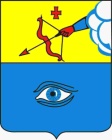 ПОСТАНОВЛЕНИЕ_22.06.2022_                                                                                                     № __34/2_ г. ГлазовО предоставлении помещений для проведения в городе Глазове агитационных публичных мероприятий в период выборов Главы Удмуртской Республики, выборов депутатов Государственного Совета Удмуртской Республики седьмого созыва В соответствии со статьей 53 Федерального закона от 12.06.2002 № 67-ФЗ «Об основных гарантиях избирательных прав и права на участие в референдуме граждан Российской Федерации», Законом Удмуртской Республики от 28 июня 2012 года № 35-РЗ «О выборах Главы Удмуртской Республики», Законом Удмуртской Республики от 13 апреля 2007 года № 18-РЗ «О выборах депутатов Государственного Совета Удмуртской Республики», руководствуясь Уставом муниципального образования «Город Глазов»,П О С Т А Н О В Л Я Ю:Определить Перечень помещений, пригодных для проведения агитационных публичных мероприятий в форме собраний и находящихся в муниципальной собственности, предоставляемых организациями для встреч зарегистрированных кандидатов, представителей избирательных объединений, зарегистрировавших  республиканский список кандидатов, с избирателями согласно приложению.Руководителям организаций по заявке зарегистрированного кандидата,  избирательного объединения, зарегистрировавшего республиканский список кандидатов, безвозмездно предоставлять помещения, указанные в приложении к настоящему постановлению, зарегистрированному  кандидату, избирательному объединению для встреч с избирателями на время, установленное территориальной избирательной комиссией города Глазова. Настоящее постановление подлежит официальному опубликованию.Контроль за исполнением настоящего постановления возложить на руководителя Аппарата Администрации города Глазова. Приложениек постановлению Администрации города Глазоваот _22.06.2022г. № _34/2_ПЕРЕЧЕНЬпомещений, пригодных для проведения агитационных публичных мероприятий в форме собраний и находящихся в муниципальной собственности, предоставляемых организациями для встреч зарегистрированных кандидатов, представителей избирательных объединений, зарегистрировавших  республиканский список кандидатов,   с избирателями 	- помещение, находящееся в здании филиала муниципального бюджетного учреждения культуры КЦ «Россия» Культурно-спортивного центра «Победа», расположенном по адресу: ул. 70 лет Октября, 1;- помещение, находящееся в здании Муниципального бюджетного вечернего (сменного) общеобразовательного учреждения "Центр образования", расположенном по адресу: ул. Кирова, д.75 А;	- помещение, находящееся в здании Муниципального бюджетного учреждения культуры «Централизованная библиотечная система г.Глазова» (МБУК «ЦБС г.Глазова»), расположенном  по адресу: ул.Калинина, 4 а.Руководитель аппаратаАдминистрации города Глазова					        К.А.МасленниковаНачальник управления имущественных отношений			     						      О.В. МатвееваАдминистрация муниципального образования «Город Глазов» (Администрация города Глазова) «Глазкар» муниципал кылдытэтлэн Администрациез(Глазкарлэн Администрациез)Глава города ГлазоваС.Н. Коновалов